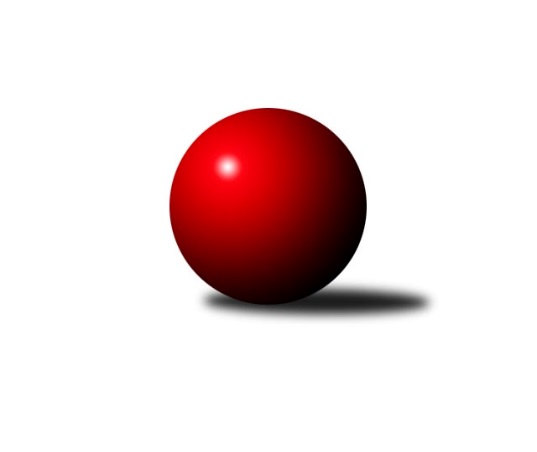 Č.19Ročník 2022/2023	15.8.2024 1. KLM 2022/2023Statistika 19. kolaTabulka družstev:		družstvo	záp	výh	rem	proh	skore	sety	průměr	body	plné	dorážka	chyby	1.	TJ Sokol Duchcov	19	12	3	4	99.0 : 53.0 	(249.0 : 207.0)	3434	27	2253	1181	20	2.	KK Zábřeh	19	13	1	5	90.5 : 61.5 	(249.5 : 206.5)	3424	27	2258	1166	18.7	3.	TJ Lokomotiva Trutnov	19	12	1	6	90.0 : 62.0 	(242.5 : 213.5)	3437	25	2271	1166	19.9	4.	TJ Valašské Meziříčí B	19	11	0	8	86.0 : 66.0 	(247.0 : 209.0)	3415	22	2261	1154	18.1	5.	KK SDS Sadská	18	9	3	6	80.5 : 63.5 	(225.0 : 207.0)	3416	21	2254	1162	19.5	6.	TJ Loko České Velenice	18	9	0	9	66.0 : 78.0 	(202.0 : 230.0)	3409	18	2263	1147	21.6	7.	TJ Třebíč	18	7	2	9	69.5 : 74.5 	(207.5 : 224.5)	3407	16	2266	1141	18.7	8.	KK Vyškov	19	7	2	10	69.5 : 82.5 	(222.0 : 234.0)	3410	16	2263	1147	23.9	9.	TJ Centropen Dačice	19	6	3	10	64.5 : 87.5 	(216.0 : 240.0)	3402	15	2240	1162	17.6	10.	CB Dobřany Klokani	18	6	2	10	62.0 : 82.0 	(199.0 : 233.0)	3366	14	2228	1137	19.1	11.	TJ Spartak Přerov	19	5	2	12	58.5 : 93.5 	(213.0 : 243.0)	3388	12	2234	1154	23.7	12.	KK Slovan Rosice	17	3	3	11	52.0 : 84.0 	(191.5 : 216.5)	3346	9	2223	1123	24.1Tabulka doma:		družstvo	záp	výh	rem	proh	skore	sety	průměr	body	maximum	minimum	1.	TJ Lokomotiva Trutnov	10	7	1	2	51.0 : 29.0 	(132.5 : 107.5)	3394	15	3498	3256	2.	KK Zábřeh	10	7	1	2	49.5 : 30.5 	(134.0 : 106.0)	3366	15	3438	3303	3.	TJ Loko České Velenice	9	7	0	2	41.0 : 31.0 	(106.5 : 109.5)	3493	14	3590	3402	4.	TJ Valašské Meziříčí B	10	7	0	3	48.0 : 32.0 	(136.0 : 104.0)	3421	14	3542	3293	5.	KK SDS Sadská	8	6	1	1	45.0 : 19.0 	(107.0 : 85.0)	3371	13	3427	3330	6.	TJ Sokol Duchcov	9	6	1	2	50.0 : 22.0 	(120.5 : 95.5)	3534	13	3628	3390	7.	TJ Třebíč	9	6	1	2	46.0 : 26.0 	(119.0 : 97.0)	3477	13	3584	3408	8.	KK Vyškov	10	4	2	4	41.0 : 39.0 	(120.0 : 120.0)	3448	10	3540	3368	9.	CB Dobřany Klokani	9	4	1	4	37.0 : 35.0 	(115.0 : 101.0)	3508	9	3606	3466	10.	TJ Centropen Dačice	9	4	1	4	35.0 : 37.0 	(116.5 : 99.5)	3463	9	3560	3377	11.	TJ Spartak Přerov	9	4	0	5	34.5 : 37.5 	(110.5 : 105.5)	3389	8	3472	3336	12.	KK Slovan Rosice	9	2	2	5	30.0 : 42.0 	(103.5 : 112.5)	3317	6	3387	3147Tabulka venku:		družstvo	záp	výh	rem	proh	skore	sety	průměr	body	maximum	minimum	1.	TJ Sokol Duchcov	10	6	2	2	49.0 : 31.0 	(128.5 : 111.5)	3424	14	3606	3235	2.	KK Zábřeh	9	6	0	3	41.0 : 31.0 	(115.5 : 100.5)	3430	12	3533	3344	3.	TJ Lokomotiva Trutnov	9	5	0	4	39.0 : 33.0 	(110.0 : 106.0)	3442	10	3537	3325	4.	TJ Valašské Meziříčí B	9	4	0	5	38.0 : 34.0 	(111.0 : 105.0)	3414	8	3518	3265	5.	KK SDS Sadská	10	3	2	5	35.5 : 44.5 	(118.0 : 122.0)	3420	8	3535	3299	6.	KK Vyškov	9	3	0	6	28.5 : 43.5 	(102.0 : 114.0)	3406	6	3449	3291	7.	TJ Centropen Dačice	10	2	2	6	29.5 : 50.5 	(99.5 : 140.5)	3396	6	3529	3245	8.	CB Dobřany Klokani	9	2	1	6	25.0 : 47.0 	(84.0 : 132.0)	3348	5	3500	3204	9.	TJ Loko České Velenice	9	2	0	7	25.0 : 47.0 	(95.5 : 120.5)	3400	4	3513	3201	10.	TJ Spartak Přerov	10	1	2	7	24.0 : 56.0 	(102.5 : 137.5)	3388	4	3522	3311	11.	KK Slovan Rosice	8	1	1	6	22.0 : 42.0 	(88.0 : 104.0)	3349	3	3476	3214	12.	TJ Třebíč	9	1	1	7	23.5 : 48.5 	(88.5 : 127.5)	3399	3	3548	3277Tabulka podzimní části:		družstvo	záp	výh	rem	proh	skore	sety	průměr	body	doma	venku	1.	KK SDS Sadská	11	7	1	3	56.5 : 31.5 	(149.5 : 114.5)	3395	15 	5 	0 	1 	2 	1 	2	2.	TJ Sokol Duchcov	11	7	1	3	54.0 : 34.0 	(140.0 : 124.0)	3428	15 	4 	1 	1 	3 	0 	2	3.	KK Zábřeh	11	7	0	4	52.5 : 35.5 	(147.0 : 117.0)	3435	14 	4 	0 	2 	3 	0 	2	4.	TJ Lokomotiva Trutnov	11	7	0	4	51.0 : 37.0 	(136.0 : 128.0)	3445	14 	3 	0 	2 	4 	0 	2	5.	TJ Třebíč	11	5	2	4	46.5 : 41.5 	(126.5 : 137.5)	3409	12 	4 	1 	0 	1 	1 	4	6.	TJ Loko České Velenice	11	6	0	5	41.0 : 47.0 	(128.0 : 136.0)	3414	12 	5 	0 	1 	1 	0 	4	7.	KK Vyškov	11	5	1	5	42.5 : 45.5 	(129.0 : 135.0)	3420	11 	2 	1 	2 	3 	0 	3	8.	TJ Spartak Přerov	11	4	1	6	35.5 : 52.5 	(124.5 : 139.5)	3356	9 	3 	0 	2 	1 	1 	4	9.	TJ Valašské Meziříčí B	11	4	0	7	42.0 : 46.0 	(130.0 : 134.0)	3423	8 	2 	0 	3 	2 	0 	4	10.	CB Dobřany Klokani	11	3	2	6	38.0 : 50.0 	(128.5 : 135.5)	3341	8 	2 	1 	3 	1 	1 	3	11.	TJ Centropen Dačice	11	4	0	7	36.5 : 51.5 	(120.5 : 143.5)	3386	8 	2 	0 	4 	2 	0 	3	12.	KK Slovan Rosice	11	3	0	8	32.0 : 56.0 	(124.5 : 139.5)	3353	6 	2 	0 	3 	1 	0 	5Tabulka jarní části:		družstvo	záp	výh	rem	proh	skore	sety	průměr	body	doma	venku	1.	TJ Valašské Meziříčí B	8	7	0	1	44.0 : 20.0 	(117.0 : 75.0)	3406	14 	5 	0 	0 	2 	0 	1 	2.	KK Zábřeh	8	6	1	1	38.0 : 26.0 	(102.5 : 89.5)	3400	13 	3 	1 	0 	3 	0 	1 	3.	TJ Sokol Duchcov	8	5	2	1	45.0 : 19.0 	(109.0 : 83.0)	3458	12 	2 	0 	1 	3 	2 	0 	4.	TJ Lokomotiva Trutnov	8	5	1	2	39.0 : 25.0 	(106.5 : 85.5)	3413	11 	4 	1 	0 	1 	0 	2 	5.	TJ Centropen Dačice	8	2	3	3	28.0 : 36.0 	(95.5 : 96.5)	3435	7 	2 	1 	0 	0 	2 	3 	6.	TJ Loko České Velenice	7	3	0	4	25.0 : 31.0 	(74.0 : 94.0)	3422	6 	2 	0 	1 	1 	0 	3 	7.	KK SDS Sadská	7	2	2	3	24.0 : 32.0 	(75.5 : 92.5)	3427	6 	1 	1 	0 	1 	1 	3 	8.	CB Dobřany Klokani	7	3	0	4	24.0 : 32.0 	(70.5 : 97.5)	3440	6 	2 	0 	1 	1 	0 	3 	9.	KK Vyškov	8	2	1	5	27.0 : 37.0 	(93.0 : 99.0)	3401	5 	2 	1 	2 	0 	0 	3 	10.	TJ Třebíč	7	2	0	5	23.0 : 33.0 	(81.0 : 87.0)	3423	4 	2 	0 	2 	0 	0 	3 	11.	KK Slovan Rosice	6	0	3	3	20.0 : 28.0 	(67.0 : 77.0)	3320	3 	0 	2 	2 	0 	1 	1 	12.	TJ Spartak Přerov	8	1	1	6	23.0 : 41.0 	(88.5 : 103.5)	3433	3 	1 	0 	3 	0 	1 	3 Zisk bodů pro družstvo:		jméno hráče	družstvo	body	zápasy	v %	dílčí body	sety	v %	1.	Michal Pytlík 	TJ Spartak Přerov 	16	/	18	(89%)	59	/	72	(82%)	2.	Zdeněk Ransdorf 	TJ Sokol Duchcov 	15	/	15	(100%)	48.5	/	60	(81%)	3.	Marek Ollinger 	KK Zábřeh 	15	/	18	(83%)	49	/	72	(68%)	4.	Jiří Zemánek 	TJ Sokol Duchcov 	15	/	19	(79%)	50	/	76	(66%)	5.	Lukáš Vik 	TJ Třebíč 	14	/	17	(82%)	45	/	68	(66%)	6.	Radim Metelka 	TJ Valašské Meziříčí B 	14	/	18	(78%)	48.5	/	72	(67%)	7.	Marek Žoudlík 	TJ Lokomotiva Trutnov  	14	/	19	(74%)	53	/	76	(70%)	8.	Lukáš Doubrava 	CB Dobřany Klokani 	13	/	17	(76%)	41.5	/	68	(61%)	9.	Roman Straka 	TJ Lokomotiva Trutnov  	13	/	18	(72%)	44	/	72	(61%)	10.	Tomáš Dražil 	KK Zábřeh 	13	/	19	(68%)	48.5	/	76	(64%)	11.	Ondřej Stránský 	TJ Lokomotiva Trutnov  	13	/	19	(68%)	47	/	76	(62%)	12.	Tomáš Bek 	KK SDS Sadská 	12	/	15	(80%)	36.5	/	60	(61%)	13.	Mojmír Novotný 	TJ Třebíč 	12	/	17	(71%)	33	/	68	(49%)	14.	Jaroslav Bulant 	TJ Sokol Duchcov 	12	/	18	(67%)	39	/	72	(54%)	15.	Ondřej Ševela 	KK Vyškov 	12	/	19	(63%)	45.5	/	76	(60%)	16.	Jiří Zemek 	KK Slovan Rosice 	11	/	14	(79%)	35	/	56	(63%)	17.	Robert Pevný 	TJ Třebíč 	11	/	18	(61%)	36.5	/	72	(51%)	18.	Milan Stránský 	TJ Sokol Duchcov 	11	/	19	(58%)	44	/	76	(58%)	19.	Tomáš Juřík 	TJ Valašské Meziříčí B 	10	/	14	(71%)	36	/	56	(64%)	20.	Vladimír Výrek 	TJ Valašské Meziříčí B 	10	/	14	(71%)	32	/	56	(57%)	21.	Adam Palko 	KK Slovan Rosice 	10	/	14	(71%)	32	/	56	(57%)	22.	David Sukdolák 	KK SDS Sadská 	10	/	15	(67%)	32.5	/	60	(54%)	23.	Ivo Fabík 	KK Slovan Rosice 	10	/	16	(63%)	38	/	64	(59%)	24.	Jiří Baloun 	CB Dobřany Klokani 	10	/	17	(59%)	39	/	68	(57%)	25.	Jiří Němec 	TJ Centropen Dačice 	10	/	17	(59%)	33.5	/	68	(49%)	26.	Jakub Pleban 	TJ Spartak Přerov 	10	/	19	(53%)	41.5	/	76	(55%)	27.	Jiří Michálek 	KK Zábřeh 	10	/	19	(53%)	41	/	76	(54%)	28.	Martin Sitta 	KK Zábřeh 	10	/	19	(53%)	39.5	/	76	(52%)	29.	Josef Touš 	KK Vyškov 	10	/	19	(53%)	37	/	76	(49%)	30.	Petr Vojtíšek 	TJ Centropen Dačice 	9.5	/	18	(53%)	39	/	72	(54%)	31.	Ondřej Touš 	TJ Loko České Velenice 	9	/	14	(64%)	30.5	/	56	(54%)	32.	Tomáš Maroušek 	TJ Loko České Velenice 	9	/	15	(60%)	31.5	/	60	(53%)	33.	Michal Juroška 	TJ Valašské Meziříčí B 	9	/	16	(56%)	30	/	64	(47%)	34.	Martin Pejčoch 	CB Dobřany Klokani 	9	/	17	(53%)	38	/	68	(56%)	35.	David Ryzák 	TJ Lokomotiva Trutnov  	9	/	18	(50%)	36.5	/	72	(51%)	36.	Adam Mísař 	KK Zábřeh 	9	/	18	(50%)	36	/	72	(50%)	37.	Aleš Košnar 	KK SDS Sadská 	8	/	11	(73%)	28.5	/	44	(65%)	38.	Kamil Fiebinger 	TJ Lokomotiva Trutnov  	8	/	15	(53%)	26.5	/	60	(44%)	39.	Tomáš Pospíchal 	TJ Centropen Dačice 	8	/	16	(50%)	29	/	64	(45%)	40.	Filip Kordula 	KK Vyškov 	8	/	17	(47%)	35	/	68	(51%)	41.	Michal Waszniovski 	TJ Centropen Dačice 	8	/	17	(47%)	33	/	68	(49%)	42.	David Horák 	TJ Sokol Duchcov 	8	/	17	(47%)	26	/	68	(38%)	43.	Petr Pevný 	KK Vyškov 	7	/	14	(50%)	29	/	56	(52%)	44.	Ladislav Chmel 	TJ Loko České Velenice 	7	/	14	(50%)	28	/	56	(50%)	45.	Branislav Černuška 	TJ Loko České Velenice 	7	/	17	(41%)	29.5	/	68	(43%)	46.	Robert Mondřík 	KK Vyškov 	6.5	/	13	(50%)	25.5	/	52	(49%)	47.	Václav Švub 	KK Zábřeh 	6.5	/	19	(34%)	31.5	/	76	(41%)	48.	Zdeněk Dvořák 	TJ Loko České Velenice 	6	/	7	(86%)	19.5	/	28	(70%)	49.	Kamil Nestrojil 	TJ Třebíč 	6	/	7	(86%)	17.5	/	28	(63%)	50.	Václav Pešek 	KK SDS Sadská 	6	/	13	(46%)	24	/	52	(46%)	51.	Antonín Svoboda 	KK SDS Sadská 	6	/	14	(43%)	26	/	56	(46%)	52.	Ivan Říha 	TJ Valašské Meziříčí B 	6	/	14	(43%)	25	/	56	(45%)	53.	Zdeněk Pospíchal 	TJ Centropen Dačice 	6	/	16	(38%)	30.5	/	64	(48%)	54.	Tomáš Procházka 	KK Vyškov 	6	/	16	(38%)	29.5	/	64	(46%)	55.	Jiří Divila 	TJ Spartak Přerov 	6	/	19	(32%)	28.5	/	76	(38%)	56.	Martin Schejbal 	KK SDS Sadská 	5.5	/	11	(50%)	25.5	/	44	(58%)	57.	Josef Brtník 	TJ Centropen Dačice 	5	/	8	(63%)	18.5	/	32	(58%)	58.	Matěj Novák 	TJ Sokol Duchcov 	5	/	8	(63%)	17.5	/	32	(55%)	59.	Petr Miláček 	KK SDS Sadská 	5	/	11	(45%)	21	/	44	(48%)	60.	Václav Schejbal 	KK SDS Sadská 	5	/	12	(42%)	20	/	48	(42%)	61.	Josef Fišer ml.	CB Dobřany Klokani 	5	/	13	(38%)	22.5	/	52	(43%)	62.	Dalibor Tuček 	TJ Valašské Meziříčí B 	5	/	14	(36%)	27.5	/	56	(49%)	63.	David Janušík 	TJ Spartak Přerov 	5	/	16	(31%)	29	/	64	(45%)	64.	Jiří Novotný 	TJ Loko České Velenice 	4	/	7	(57%)	14	/	28	(50%)	65.	Michal Hrdlička 	KK Slovan Rosice 	4	/	8	(50%)	16	/	32	(50%)	66.	Petr Kotek 	TJ Lokomotiva Trutnov  	4	/	9	(44%)	14.5	/	36	(40%)	67.	Dalibor Matyáš 	KK Slovan Rosice 	4	/	11	(36%)	16.5	/	44	(38%)	68.	Jaroslav Tenkl 	TJ Třebíč 	4	/	12	(33%)	23	/	48	(48%)	69.	Václav Špička 	KK Slovan Rosice 	4	/	14	(29%)	21	/	56	(38%)	70.	Zbyněk Dvořák 	TJ Loko České Velenice 	4	/	14	(29%)	19	/	56	(34%)	71.	Jakub Fabík 	TJ Spartak Přerov 	4	/	16	(25%)	22	/	64	(34%)	72.	Jan Ševela 	TJ Třebíč 	3.5	/	9	(39%)	15	/	36	(42%)	73.	Karel Novák 	TJ Centropen Dačice 	3	/	5	(60%)	10.5	/	20	(53%)	74.	Radek Jalovecký 	TJ Sokol Duchcov 	3	/	9	(33%)	11.5	/	36	(32%)	75.	Josef Fišer nejml.	CB Dobřany Klokani 	3	/	11	(27%)	21	/	44	(48%)	76.	Michal Šneberger 	CB Dobřany Klokani 	3	/	13	(23%)	16	/	52	(31%)	77.	Petr Pavelka 	TJ Spartak Přerov 	2.5	/	16	(16%)	21.5	/	64	(34%)	78.	Vlastimil Zeman ml.	CB Dobřany Klokani 	2	/	3	(67%)	7	/	12	(58%)	79.	Vladimír Mánek 	TJ Spartak Přerov 	2	/	3	(67%)	4	/	12	(33%)	80.	Matouš Krajzinger 	TJ Valašské Meziříčí B 	2	/	5	(40%)	8	/	20	(40%)	81.	Miroslav Ježek 	TJ Třebíč 	2	/	7	(29%)	12	/	28	(43%)	82.	Jiří Semelka 	TJ Sokol Duchcov 	2	/	8	(25%)	12.5	/	32	(39%)	83.	Jiří Axman 	KK Slovan Rosice 	2	/	8	(25%)	10.5	/	32	(33%)	84.	Šimon Fiebinger 	TJ Lokomotiva Trutnov  	2	/	9	(22%)	13	/	36	(36%)	85.	Miroslav Dvořák 	TJ Loko České Velenice 	2	/	15	(13%)	24	/	60	(40%)	86.	Martin Khol 	TJ Lokomotiva Trutnov  	1	/	1	(100%)	3	/	4	(75%)	87.	Jan Večerka 	KK Vyškov 	1	/	1	(100%)	2	/	4	(50%)	88.	Tomáš Vejmola 	KK Vyškov 	1	/	1	(100%)	2	/	4	(50%)	89.	Petr Janák 	TJ Centropen Dačice 	1	/	2	(50%)	6	/	8	(75%)	90.	Petr Benedikt 	TJ Třebíč 	1	/	5	(20%)	9	/	20	(45%)	91.	Pavel Vymazal 	KK Vyškov 	1	/	7	(14%)	10	/	28	(36%)	92.	Dušan Rodek 	TJ Centropen Dačice 	1	/	7	(14%)	7	/	28	(25%)	93.	Daniel Šefr 	TJ Valašské Meziříčí B 	1	/	7	(14%)	7	/	28	(25%)	94.	Kamil Hlavizňa 	KK Slovan Rosice 	1	/	9	(11%)	14	/	36	(39%)	95.	Libor Krejčí 	KK Zábřeh 	0	/	1	(0%)	2	/	4	(50%)	96.	Zdeněk Babka 	TJ Lokomotiva Trutnov  	0	/	1	(0%)	2	/	4	(50%)	97.	Jiří Flídr 	KK Zábřeh 	0	/	1	(0%)	2	/	4	(50%)	98.	Pavel Kabelka 	TJ Centropen Dačice 	0	/	1	(0%)	2	/	4	(50%)	99.	Vlastimil Bělíček 	TJ Spartak Přerov 	0	/	1	(0%)	1.5	/	4	(38%)	100.	Bohumil Maroušek 	TJ Loko České Velenice 	0	/	1	(0%)	1	/	4	(25%)	101.	Jan Koubský 	CB Dobřany Klokani 	0	/	1	(0%)	1	/	4	(25%)	102.	Jan Kubeš 	TJ Centropen Dačice 	0	/	1	(0%)	1	/	4	(25%)	103.	Dominik Novotný 	CB Dobřany Klokani 	0	/	1	(0%)	1	/	4	(25%)	104.	Libor Daňa 	TJ Spartak Přerov 	0	/	1	(0%)	1	/	4	(25%)	105.	Tomáš Jelínek 	KK Vyškov 	0	/	1	(0%)	1	/	4	(25%)	106.	Miroslav Volek 	TJ Valašské Meziříčí B 	0	/	1	(0%)	1	/	4	(25%)	107.	Roman Pivoňka 	CB Dobřany Klokani 	0	/	1	(0%)	0.5	/	4	(13%)	108.	Karel Kratochvíl 	TJ Lokomotiva Trutnov  	0	/	1	(0%)	0	/	4	(0%)	109.	Jiří Zezulka 	TJ Spartak Přerov 	0	/	2	(0%)	3	/	8	(38%)	110.	Miroslav Ptáček 	KK Slovan Rosice 	0	/	2	(0%)	3	/	8	(38%)	111.	Jiří Bartoníček 	TJ Lokomotiva Trutnov  	0	/	2	(0%)	2	/	8	(25%)	112.	Dalibor Lang 	TJ Třebíč 	0	/	4	(0%)	4	/	16	(25%)	113.	Vlastimil Zeman 	CB Dobřany Klokani 	0	/	7	(0%)	9	/	28	(32%)Průměry na kuželnách:		kuželna	průměr	plné	dorážka	chyby	výkon na hráče	1.	Duchcov, 1-4	3495	2298	1197	21.1	(582.6)	2.	CB Dobřany, 1-4	3494	2297	1197	18.4	(582.4)	3.	České Velenice, 1-4	3475	2307	1168	19.6	(579.3)	4.	TJ Centropen Dačice, 1-4	3457	2271	1186	19.1	(576.3)	5.	TJ Třebíč, 1-4	3456	2278	1177	19.7	(576.0)	6.	KK Vyškov, 1-4	3447	2273	1174	23.0	(574.6)	7.	TJ Valašské Meziříčí, 1-4	3415	2262	1153	19.2	(569.3)	8.	TJ Spartak Přerov, 1-6	3380	2243	1136	22.7	(563.4)	9.	Trutnov, 1-4	3366	2220	1145	19.1	(561.0)	10.	KK Slovan Rosice, 1-4	3337	2221	1116	24.4	(556.3)	11.	Přelouč, 1-4	3337	2208	1129	20.8	(556.3)	12.	KK Zábřeh, 1-4	3333	2206	1126	19.2	(555.5)Nejlepší výkony na kuželnách:Duchcov, 1-4TJ Sokol Duchcov	3628	15. kolo	Zdeněk Ransdorf 	TJ Sokol Duchcov	707	6. koloTJ Sokol Duchcov	3623	17. kolo	Zdeněk Ransdorf 	TJ Sokol Duchcov	653	10. koloTJ Sokol Duchcov	3606	6. kolo	Zdeněk Ransdorf 	TJ Sokol Duchcov	646	4. koloTJ Sokol Duchcov	3561	7. kolo	Milan Stránský 	TJ Sokol Duchcov	642	17. koloTJ Sokol Duchcov	3547	10. kolo	Jiří Zemánek 	TJ Sokol Duchcov	640	4. koloTJ Lokomotiva Trutnov 	3537	13. kolo	Roman Straka 	TJ Lokomotiva Trutnov 	640	13. koloTJ Sokol Duchcov	3532	2. kolo	Milan Stránský 	TJ Sokol Duchcov	638	7. koloTJ Centropen Dačice	3527	17. kolo	Matěj Novák 	TJ Sokol Duchcov	633	17. koloTJ Sokol Duchcov	3499	4. kolo	Jaroslav Bulant 	TJ Sokol Duchcov	633	7. koloTJ Třebíč	3483	6. kolo	Zdeněk Ransdorf 	TJ Sokol Duchcov	632	15. koloCB Dobřany, 1-4TJ Sokol Duchcov	3606	19. kolo	Jiří Baloun 	CB Dobřany Klokani	645	9. koloCB Dobřany Klokani	3606	17. kolo	Matěj Novák 	TJ Sokol Duchcov	637	19. koloCB Dobřany Klokani	3556	8. kolo	Zdeněk Dvořák 	TJ Loko České Velenice	635	4. koloTJ Třebíč	3548	8. kolo	Lukáš Doubrava 	CB Dobřany Klokani	634	2. koloKK Zábřeh	3533	10. kolo	Martin Pejčoch 	CB Dobřany Klokani	631	17. koloCB Dobřany Klokani	3524	4. kolo	Ondřej Stránský 	TJ Lokomotiva Trutnov 	627	2. koloTJ Valašské Meziříčí B	3515	9. kolo	Michal Pytlík 	TJ Spartak Přerov	625	15. koloTJ Lokomotiva Trutnov 	3501	2. kolo	Josef Fišer nejml.	CB Dobřany Klokani	621	15. koloCB Dobřany Klokani	3495	9. kolo	Dalibor Tuček 	TJ Valašské Meziříčí B	621	9. koloCB Dobřany Klokani	3491	19. kolo	Lukáš Vik 	TJ Třebíč	618	8. koloČeské Velenice, 1-4TJ Loko České Velenice	3590	14. kolo	Ondřej Stránský 	TJ Lokomotiva Trutnov 	640	10. koloTJ Loko České Velenice	3563	3. kolo	Jaroslav Bulant 	TJ Sokol Duchcov	638	3. koloTJ Valašské Meziříčí B	3518	7. kolo	Radim Metelka 	TJ Valašské Meziříčí B	637	7. koloTJ Loko České Velenice	3510	1. kolo	Petr Vojtíšek 	TJ Centropen Dačice	630	14. koloTJ Loko České Velenice	3507	9. kolo	Branislav Černuška 	TJ Loko České Velenice	623	14. koloCB Dobřany Klokani	3500	16. kolo	Josef Brtník 	TJ Centropen Dačice	619	14. koloTJ Loko České Velenice	3487	18. kolo	Zbyněk Dvořák 	TJ Loko České Velenice	613	14. koloTJ Loko České Velenice	3470	10. kolo	Lukáš Vik 	TJ Třebíč	613	9. koloTJ Centropen Dačice	3468	14. kolo	Tomáš Maroušek 	TJ Loko České Velenice	612	1. koloTJ Loko České Velenice	3463	5. kolo	Josef Fišer ml.	CB Dobřany Klokani	612	16. koloTJ Centropen Dačice, 1-4TJ Centropen Dačice	3560	18. kolo	Michal Pytlík 	TJ Spartak Přerov	668	13. koloTJ Centropen Dačice	3554	13. kolo	Zdeněk Dvořák 	TJ Loko České Velenice	643	2. koloKK SDS Sadská	3535	15. kolo	Josef Brtník 	TJ Centropen Dačice	634	13. koloTJ Spartak Přerov	3522	13. kolo	Marek Ollinger 	KK Zábřeh	631	7. koloTJ Centropen Dačice	3514	15. kolo	Jiří Němec 	TJ Centropen Dačice	625	7. koloTJ Sokol Duchcov	3508	5. kolo	Michal Waszniovski 	TJ Centropen Dačice	622	18. koloKK Zábřeh	3492	7. kolo	Václav Schejbal 	KK SDS Sadská	621	15. koloTJ Loko České Velenice	3488	2. kolo	Ondřej Stránský 	TJ Lokomotiva Trutnov 	615	9. koloTJ Centropen Dačice	3454	7. kolo	Jaroslav Bulant 	TJ Sokol Duchcov	612	5. koloTJ Centropen Dačice	3443	4. kolo	Ladislav Chmel 	TJ Loko České Velenice	611	2. koloTJ Třebíč, 1-4TJ Třebíč	3584	14. kolo	Lukáš Vik 	TJ Třebíč	637	14. koloTJ Sokol Duchcov	3533	18. kolo	Zdeněk Ransdorf 	TJ Sokol Duchcov	630	18. koloTJ Loko České Velenice	3513	12. kolo	Kamil Nestrojil 	TJ Třebíč	629	14. koloTJ Třebíč	3505	12. kolo	Mojmír Novotný 	TJ Třebíč	626	3. koloTJ Třebíč	3492	18. kolo	Kamil Nestrojil 	TJ Třebíč	624	18. koloTJ Třebíč	3483	3. kolo	Tomáš Maroušek 	TJ Loko České Velenice	622	12. koloTJ Třebíč	3478	16. kolo	Petr Benedikt 	TJ Třebíč	620	10. koloKK SDS Sadská	3476	14. kolo	Michal Pytlík 	TJ Spartak Přerov	620	10. koloTJ Třebíč	3461	5. kolo	Martin Schejbal 	KK SDS Sadská	617	14. koloTJ Třebíč	3444	1. kolo	Lukáš Vik 	TJ Třebíč	614	5. koloKK Vyškov, 1-4KK Vyškov	3540	17. kolo	Jiří Baloun 	CB Dobřany Klokani	643	11. koloTJ Centropen Dačice	3529	8. kolo	Ondřej Ševela 	KK Vyškov	634	19. koloKK Vyškov	3517	13. kolo	Michal Pytlík 	TJ Spartak Přerov	631	17. koloTJ Lokomotiva Trutnov 	3512	4. kolo	Ondřej Ševela 	KK Vyškov	628	6. koloKK SDS Sadská	3506	19. kolo	Lukáš Doubrava 	CB Dobřany Klokani	628	11. koloKK Vyškov	3494	4. kolo	Ondřej Ševela 	KK Vyškov	626	8. koloKK Vyškov	3492	6. kolo	Tomáš Maroušek 	TJ Loko České Velenice	622	6. koloTJ Třebíč	3469	13. kolo	Ondřej Ševela 	KK Vyškov	622	17. koloKK Vyškov	3447	19. kolo	Martin Schejbal 	KK SDS Sadská	622	19. koloKK Zábřeh	3444	12. kolo	Michal Waszniovski 	TJ Centropen Dačice	620	8. koloTJ Valašské Meziříčí, 1-4TJ Valašské Meziříčí B	3542	19. kolo	Tomáš Juřík 	TJ Valašské Meziříčí B	674	19. koloTJ Valašské Meziříčí B	3510	15. kolo	Michal Pytlík 	TJ Spartak Přerov	632	6. koloTJ Sokol Duchcov	3498	11. kolo	Lukáš Vik 	TJ Třebíč	628	15. koloTJ Loko České Velenice	3471	19. kolo	Tomáš Juřík 	TJ Valašské Meziříčí B	623	15. koloTJ Valašské Meziříčí B	3470	14. kolo	Ondřej Stránský 	TJ Lokomotiva Trutnov 	622	17. koloTJ Valašské Meziříčí B	3455	11. kolo	Ondřej Touš 	TJ Loko České Velenice	621	19. koloTJ Valašské Meziříčí B	3434	17. kolo	Tomáš Juřík 	TJ Valašské Meziříčí B	613	14. koloKK Zábřeh	3433	1. kolo	Michal Juroška 	TJ Valašské Meziříčí B	612	15. koloTJ Třebíč	3430	15. kolo	Dalibor Tuček 	TJ Valašské Meziříčí B	609	14. koloKK Vyškov	3416	14. kolo	Ivan Říha 	TJ Valašské Meziříčí B	609	6. koloTJ Spartak Přerov, 1-6TJ Spartak Přerov	3472	7. kolo	Michal Pytlík 	TJ Spartak Přerov	663	7. koloKK Vyškov	3449	5. kolo	Michal Pytlík 	TJ Spartak Přerov	661	16. koloTJ Sokol Duchcov	3439	14. kolo	Michal Pytlík 	TJ Spartak Přerov	641	12. koloTJ Spartak Přerov	3424	5. kolo	Michal Pytlík 	TJ Spartak Přerov	628	11. koloTJ Centropen Dačice	3406	1. kolo	Michal Pytlík 	TJ Spartak Přerov	627	5. koloTJ Spartak Přerov	3401	12. kolo	Michal Pytlík 	TJ Spartak Přerov	624	18. koloKK Zábřeh	3388	16. kolo	Zdeněk Ransdorf 	TJ Sokol Duchcov	620	14. koloTJ Spartak Přerov	3388	16. kolo	Radim Metelka 	TJ Valašské Meziříčí B	611	18. koloTJ Valašské Meziříčí B	3381	18. kolo	Michal Pytlík 	TJ Spartak Přerov	610	3. koloTJ Spartak Přerov	3378	18. kolo	Ondřej Ševela 	KK Vyškov	607	5. koloTrutnov, 1-4TJ Lokomotiva Trutnov 	3498	8. kolo	Michal Pytlík 	TJ Spartak Přerov	637	8. koloTJ Lokomotiva Trutnov 	3449	19. kolo	Radim Metelka 	TJ Valašské Meziříčí B	631	5. koloTJ Lokomotiva Trutnov 	3445	5. kolo	Marek Žoudlík 	TJ Lokomotiva Trutnov 	629	14. koloKK SDS Sadská	3442	11. kolo	Roman Straka 	TJ Lokomotiva Trutnov 	621	3. koloTJ Lokomotiva Trutnov 	3427	14. kolo	Roman Straka 	TJ Lokomotiva Trutnov 	616	5. koloTJ Valašské Meziříčí B	3424	5. kolo	Marek Žoudlík 	TJ Lokomotiva Trutnov 	610	19. koloTJ Lokomotiva Trutnov 	3423	11. kolo	Václav Schejbal 	KK SDS Sadská	608	11. koloTJ Lokomotiva Trutnov 	3412	3. kolo	Zdeněk Ransdorf 	TJ Sokol Duchcov	603	1. koloTJ Lokomotiva Trutnov 	3386	16. kolo	Marek Ollinger 	KK Zábřeh	602	3. koloCB Dobřany Klokani	3382	14. kolo	Marek Žoudlík 	TJ Lokomotiva Trutnov 	602	16. koloKK Slovan Rosice, 1-4TJ Valašské Meziříčí B	3487	16. kolo	Radim Metelka 	TJ Valašské Meziříčí B	624	16. koloTJ Lokomotiva Trutnov 	3439	6. kolo	Michal Hrdlička 	KK Slovan Rosice	610	3. koloKK Zábřeh	3437	14. kolo	Jiří Zemek 	KK Slovan Rosice	609	11. koloTJ Spartak Přerov	3389	19. kolo	David Ryzák 	TJ Lokomotiva Trutnov 	605	6. koloKK Slovan Rosice	3387	11. kolo	Jiří Zemek 	KK Slovan Rosice	603	19. koloKK Vyškov	3386	3. kolo	Jiří Zemek 	KK Slovan Rosice	602	16. koloKK Slovan Rosice	3369	14. kolo	Jiří Zemek 	KK Slovan Rosice	601	8. koloKK Slovan Rosice	3368	19. kolo	Dalibor Tuček 	TJ Valašské Meziříčí B	600	16. koloKK Slovan Rosice	3368	8. kolo	Ivo Fabík 	KK Slovan Rosice	599	17. koloTJ Třebíč	3359	17. kolo	Ondřej Ševela 	KK Vyškov	598	3. koloPřelouč, 1-4KK SDS Sadská	3427	3. kolo	Tomáš Bek 	KK SDS Sadská	612	9. koloKK SDS Sadská	3395	10. kolo	Tomáš Bek 	KK SDS Sadská	612	18. koloKK SDS Sadská	3381	9. kolo	Michal Pytlík 	TJ Spartak Přerov	609	9. koloKK SDS Sadská	3374	18. kolo	Tomáš Bek 	KK SDS Sadská	608	10. koloTJ Loko České Velenice	3367	13. kolo	Václav Švub 	KK Zábřeh	605	18. koloKK Vyškov	3365	7. kolo	David Sukdolák 	KK SDS Sadská	602	2. koloKK SDS Sadská	3364	2. kolo	Petr Miláček 	KK SDS Sadská	600	3. koloKK Zábřeh	3357	18. kolo	Václav Schejbal 	KK SDS Sadská	599	9. koloKK SDS Sadská	3355	7. kolo	Adam Mísař 	KK Zábřeh	596	18. koloKK SDS Sadská	3340	5. kolo	Václav Pešek 	KK SDS Sadská	591	16. koloKK Zábřeh, 1-4KK Zábřeh	3438	9. kolo	Michal Pytlík 	TJ Spartak Přerov	634	4. koloKK Vyškov	3417	9. kolo	Tomáš Dražil 	KK Zábřeh	619	15. koloKK Zábřeh	3394	4. kolo	Marek Ollinger 	KK Zábřeh	619	9. koloKK Zábřeh	3391	15. kolo	Marek Žoudlík 	TJ Lokomotiva Trutnov 	611	15. koloKK Zábřeh	3388	19. kolo	Filip Kordula 	KK Vyškov	609	9. koloKK Zábřeh	3381	8. kolo	Ondřej Ševela 	KK Vyškov	601	9. koloKK Zábřeh	3379	13. kolo	Martin Sitta 	KK Zábřeh	601	15. koloTJ Centropen Dačice	3350	19. kolo	Tomáš Dražil 	KK Zábřeh	599	8. koloTJ Spartak Přerov	3347	4. kolo	Adam Mísař 	KK Zábřeh	595	13. koloKK SDS Sadská	3334	6. kolo	Michal Waszniovski 	TJ Centropen Dačice	594	19. koloČetnost výsledků:	8.0 : 0.0	2x	7.0 : 1.0	17x	6.5 : 1.5	1x	6.0 : 2.0	22x	5.5 : 2.5	1x	5.0 : 3.0	22x	4.0 : 4.0	11x	3.0 : 5.0	19x	2.0 : 6.0	10x	1.5 : 6.5	2x	1.0 : 7.0	6x	0.0 : 8.0	1x